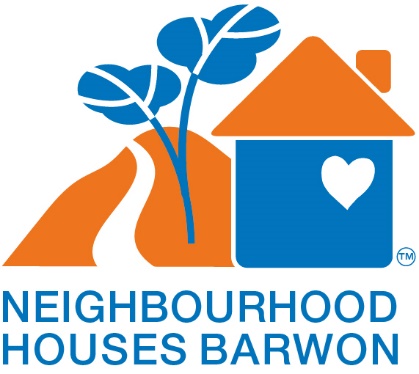 NEIGHBOURHOOD HOUSES BARWON INC.NOMINATION FOR POSITION ON EXECUTIVE COMMITTEE  [Rules 51 – 52]2021/22I (full name)  ………………………………………………………………………………………Of (name of member Neighbourhood House) ………………………………………………………being a Financial Member of Neighbourhood Houses Barwon Inc.stand for the position of   (Please Circle one)CHAIRPERSON     SECRETARY     TREASURER     GENERAL MEMBERon the Executive Committee of Governance of the Association.Signature of Nominee	……………………………………… Date	…………………………….Nominators (two nominators signatures must be provided)Full name	……………………………………………………………………...........................Of (name of member Neighbourhood House) ……………………………………………………….being a Financial Member of Neighbourhood Houses Barwon Inc.Signed		………………………………………… Date ……………………………………AndFull name	…………………………………………………………………………………….Of (name of member Neighbourhood House) ………………………………………………………...being a Financial Member of Neighbourhood Houses Barwon Inc.Signed		………………………………………     Date ……………………………………..This form once completed is to be given to the Association’s Secretary at least seven (7) clear days prior to Annual General Meeting [Rule 51(1) (b)] to be held on Tuesday the 26th October 2021Send to: The Secretary, Sandra Anderson, 49 North Shore Road, Norlane 3214 or email sandraando56@gmail.com